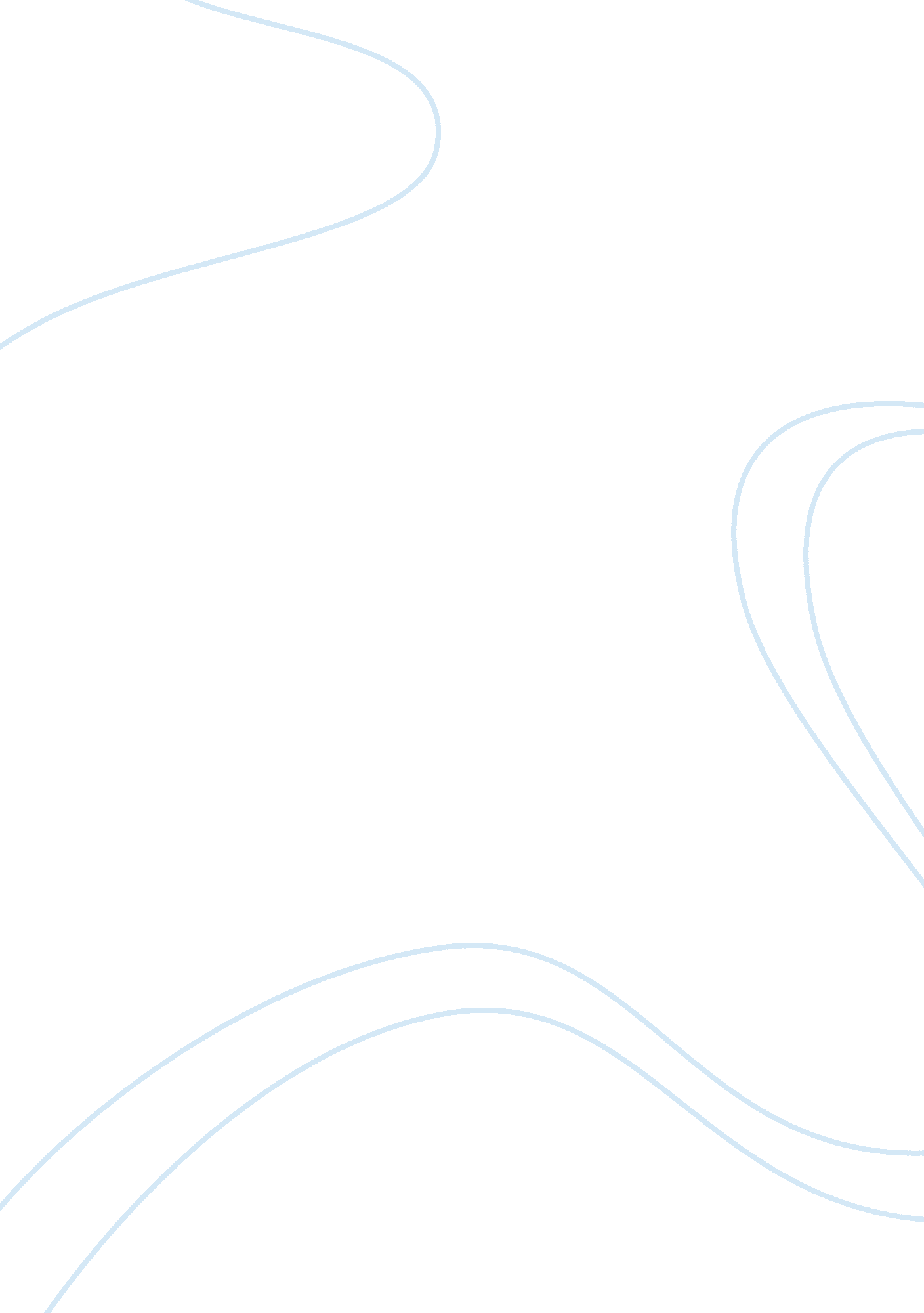 Junk modelling for children-child developmentTechnology, Development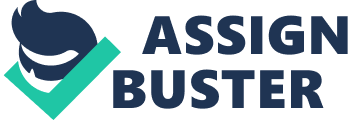 Week 1 & 2 – Unique Child - Junk Modelling Aims for children: •To explore colour, texture, shape in 2 and 3 dimensions. •To express and communicate their ideas, thoughts and feelings in a personal and unique way. •To use a wide range of materials, suitable tools and own imagination to make objects. Week 3 – Relationships – puppets Aims for children: •To work in small groups and show confidence in linking up with others for support and guidance. •To select a range of resources and tools to start making their own puppets. •To engage in activities requiring hand-eye coordination Week 4 & 5 – Health and well being – healthy snack Aims for children: •To seek and delight in new experiences, such as, making fruit salad or smoothie. •To move with control and coordination •To show awareness of space, of themselves and of others Weeks 6 & 7 – Outdoor play Aims for children: •To move freely with pleasure and confidence in a range of ways, such as, slithering, shuffling, rolling, crawling, walking, running, hoping, skipping, and sliding. Aims for parents: •To encourage their children to use small/large equipment and use language such as, STRONG, FIRM, GENTLE, HEAVY, STRETCH, REACH, FLOPPY Weeks 8 – Creativity Aims for children: •To show curiosity and interest in finding objects to put in their treasure box. Weeks 9 – Preparing for celebration Aims for children: •To be confident to show and tell about the items selected for their treasure box. •To take pleasure to try out new activities, initiate ideas and speak in a familiar group Aims for parents: •To give opportunities to their children both to speak and listen •To encourage their children to speak in their own language and be proud of their achievements • 